Publicado en Madrid el 18/06/2024 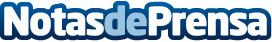 Euca informa que la formación básica en el sector del metal es fundamental para reducir las altas tasas de siniestralidad que presentaUn informe del INSS pone de relieve la necesidad de mejorar las medidas de seguridad y prevención en el sector del metal. La formación básica en PRL es fundamental para acabar con este grave problema, como señalan desde Euca Prevención de RiesgosDatos de contacto:CarlosEuca Prevención de Riesgos / Director910 57 66 18Nota de prensa publicada en: https://www.notasdeprensa.es/euca-informa-que-la-formacion-basica-en-el Categorias: Recursos humanos Industria Minera Industria Automotriz Otras Industrias Formación profesional http://www.notasdeprensa.es